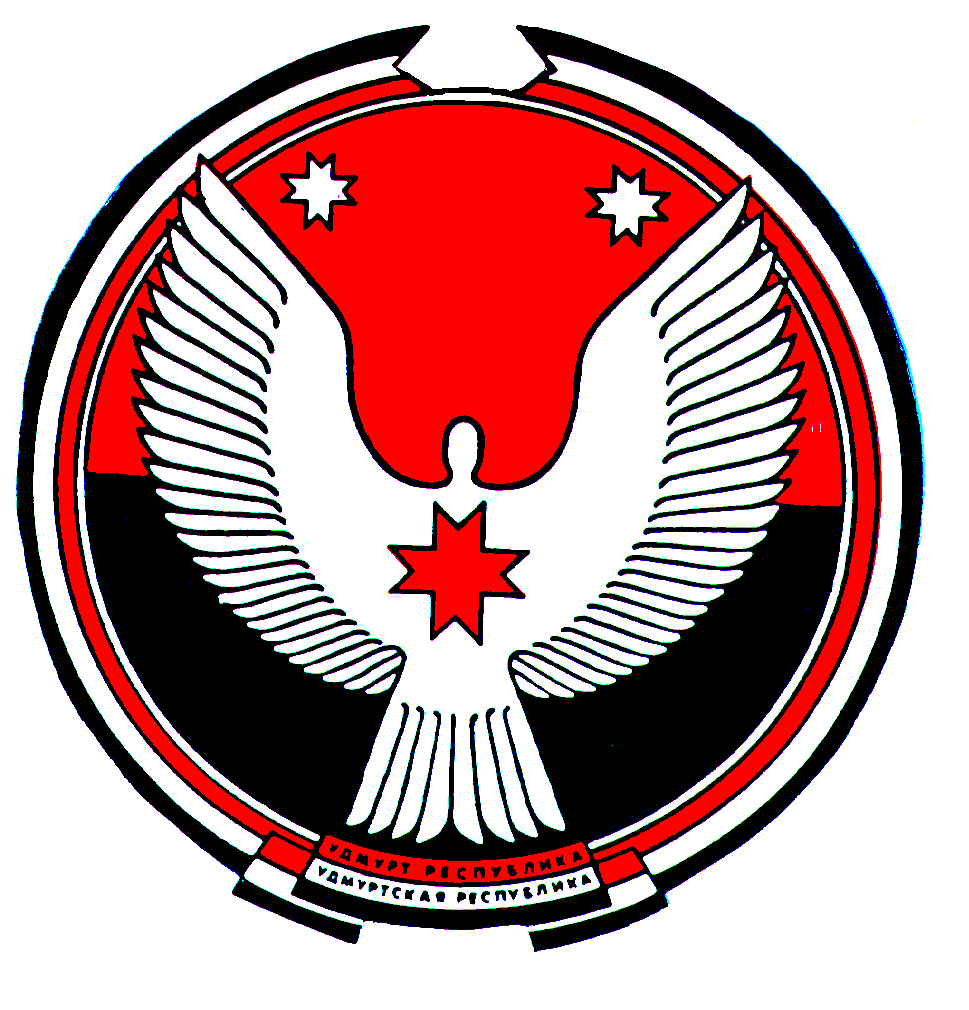 УДМУРТ ЭЛЬКУНЫСЬ БАЛЕЗИНО ЁРОСЫСЬ «ВОЕГУРТСКОЙ» МУНИЦИПАЛ  КЫЛДЫТЭТЛЭН  АДМИНИСТРАЦИЕЗ __________________________________________________________________АДМИНИСТРАЦИЯ МУНИЦИПАЛЬНОГО ОБРАЗОВАНИЯ «ВОЕГУРТСКОЕ»БАЛЕЗИНСКОГО РАЙОНА УДМУРТСКОЙ РЕСПУБЛИКИПОСТАНОВЛЕНИЕ16. 07. 2019	№ 37д. Воегурт О внесении изменений  в план-график закупок товаров работ ,услуг для обеспечения муниципальных нужд на 2019 год, утвержденный постановлением Администрации  муниципального образования «Воегуртское» от  № 69   29.12.2018 г.На основании п. 6 статьи 17 Федерального закона  от 05.04.2013 г. №  44-ФЗ «О  контрактной  системе в сфере закупок товаров, работ, услуг для обеспечения государственных и муниципальных нужд»,ПОСТАНОВЛЯЕТ:В связи с изменением сумм расходов бюджета муниципального образования  «Воегуртское»:1)Изложить КБК  в следующей редакции.-КБК 0293109900061910 – 109000 рублей.-КБК 02905039900062330 – 67250 рублей.- КБК 01049900060030 – 151980 рублей.2. Разместить новую редакцию  плана-графика  закупок на официальном сайте  Российской  Федерации  в  информационно-телекоммуникационной сети  Интернет  по адресу: www.zakupki.gov.ru. Контроль за исполнением  настоящего постановления оставляю за собой.Глава муниципального образования                       	Т. В. Корепанова  «Воегуртское»